We want to get to know you better, so please fill this form out and return to TLE PTA!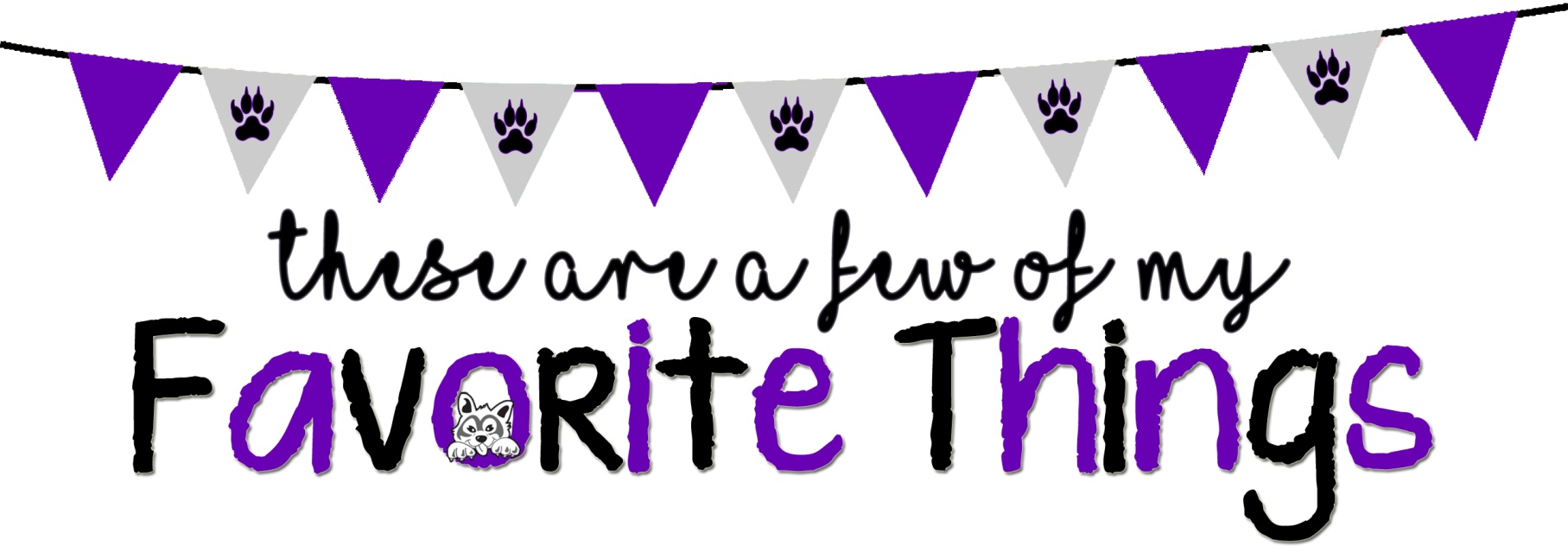 Name: 	Elana Allende		Grade/Position: 	5th ELA				Birthday: September 7th 		Shirt Size: 		Medium				
Do you have any dietary restrictions? 										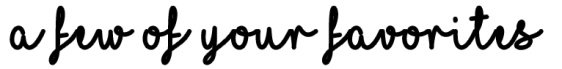 Color(s): blue		Sports Team(s): 	NY Yankees				Candy: kit kat		Snack: 	Fruit						Cookie/Cake: chocolate chip cookies		Dessert: 							Coffee Shop: Starbucks		Coffee/Drink: Starbucks Strawberry RefresherRestaurant: Cooper’s Hawk, Marlow’s Tavern		Store: 	Target						Flower: Carnation		Scent: Clean Linen						Hobby/Collectibles: 										Gift Card: Any 										Other Favorites: 										What are your top classroom supply wishes:  None at this time due to Launch Ed but can always use post its, colored pens, markers										What can your classroom parents do to help you the most? 	At this time nothing, due to Launch Ed, but when we return, classroom transformations, door decorating, planning celebrations